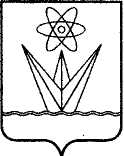 АДМИНИСТРАЦИЯЗАКРЫТОГО АДМИНИСТРАТИВНО –ТЕРРИТОРИАЛЬНОГО ОБРАЗОВАНИЯГОРОД  ЗЕЛЕНОГОРСККРАСНОЯРСКОГО КРАЯП О С Т А Н О В Л Е Н И Е23.06.2023                                     г. Зеленогорск                                      № 122-пО внесении изменений в Примерное положение об оплате труда работников муниципальных бюджетных учреждений дополнительного образования города Зеленогорска, находящихся в ведении Муниципального казенного учреждения «Комитет по делам культуры и молодежной политики города Зеленогорска», утвержденное постановлениемАдминистрации ЗАТО г. Зеленогорскаот 23.03.2018 № 44-п  В соответствии с Трудовым кодексом Российской Федерации, постановлением Администрации ЗАТО г. Зеленогорска от 12.04.2021 № 46-п «Об утверждении Положения о системе оплате труда работников муниципальных учреждений города Зеленогорска», на основании Устава города ЗеленогорскаПОСТАНОВЛЯЮ:Внести в Примерное положение об оплате труда работников муниципальных бюджетных учреждений дополнительного образования города Зеленогорска, находящихся в ведении Муниципального казенного учреждения «Комитет по делам культуры и молодежной политики города Зеленогорска», утвержденное постановлением Администрации ЗАТО 
г. Зеленогорска от 23.03.2018 № 44-п, следующие изменения:Пункты 5.19, 5.20, 5.21 признать утратившими силу.Дополнить разделом 7 следующего содержания:«7. Единовременная материальная помощь7.1.	Работникам учреждений, в том числе руководителям учреждений, их заместителям, оказывается единовременная материальная помощь в соответствии с Положением о системе оплаты труда.7.2.	Выплата единовременной материальной помощи руководителям учреждений осуществляется на основании распоряжений Администрации ЗАТО г. Зеленогорск.7.3.	Выплата единовременной материальной помощи конкретному работнику учреждения, в том числе заместителям руководителей учреждений, производится на основании распорядительных актов руководителей учреждений (приказов, распоряжений).». Настоящее постановление вступает в силу в день, следующий за днем его опубликования в газете «Панорама». Глава ЗАТО г. Зеленогорск                                                         М.В. Сперанский